بسم الله الرحمن الرحيمالسيرة الذاتية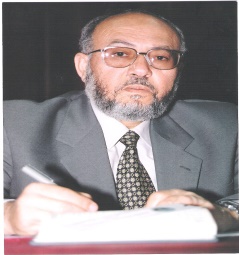 السيرة الشخصية:الاســـــــــــــــــم:    د. محمد عبد الله محمد عويضةمكـــــــان الولادة:     الفالوجة، 1947ممكــان الإقامـــــة:     عمان – صويلح- الاردنالحالة الاجتماعية:   متزوج ولي خمسة أولادالجنسيــــــــــــــة:   أردني/ رقم جواز السفر: ي741529العنـــــــــــــــوان: (1) في الأردن:   صويلح، الكمالية، ش نافع المدني – ص.ب: 1772تلفون:5347456-6-962 +(2)-في السعودية: جامعة أم القرى، كلية الدعوة وأصول الدين، مكة المكرمة،ت المنزل:96625663208+ جوال:966557036826+E-MAIL:oweidah1@hotmail.comالسيرة العلمية: حصلت على الترقية إلى رتبة أستاذ في 15/9/2002م.حصلت على شهادة الدكتوراة في تخصص الحديث النبوي الشريف بمرتبة الشرف الأولى من كلية أصول الدين بجامعة الأزهر الشريف عام بالقاهرة عام 1977م .حصلت على شهادة الماجستير في الحديث الشريف من كلية أصول الدين بجامعة الأزهر بالقاهرة عام 1973م.حصلت على بكالوريوس في الشريعة بتقدير جيد جدا من كلية الشريعة بعمان عام 1969 م. حصلت على الثانوية العامة من مدرسة الشونة الجنوبية/محافظة البلقاء – الأردن عام 1965م.الخبرات العملية:عملت أستاذا للحديث للدراسات العليا في /جامعة أم القرى منذ 1425هـ وحتى الآن.عملت عميدا لكلية الشريعة بجامعة الزرقاء الأهلية منذ 15/9/1999-15/9/2003معملت عميدا لشؤون الطلبة بجامعة الزرقاء الأهلية منذ 15/9/1997- 15/9/1999معضو مجلس النواب الأردني منذ عام 1993-1997مرئيس لجنة التربية والتعليم والتعليم العالي بمجلس النواب الأردني.عملت عميدا لكلية أصول الدين في الجامعة الإسلامية بغزة منذ 16/9/1983-16/9/1984معملت رئيسا لقسم أصول الدين في الجامعة الأردنية منذ 6/9/1988-6/9/1991معملت عميدا بكلية المجتمع الإسلامي لشهور عدة مرات في الفترة من 1981-1984معملت أستاذا مساعدا في كلية الشريعة في الجامعة الأردنية منذ 16/9/1978-2/10/1993معملت معلما في وزارة التربية القطرية من 16/9/1975-16/9/1976معملت معلما في وزارة التربية والتعليم منذ 16/9/1969-16/9/1975م في مدارس الزرقاء بالاردن.النشاطات الثقافية والعامة: عملت عضوا في لجنة الدراسات العليا بالجامعة الأردنية على مستوى الكلية والقسم وعلى مستوى الجامعة لعدة سنوات.أشرفت على عدد من رسائل الماجستير والدكتوراة في الجامعة الأردنية، وجامعة الإمام محمد بن سعود بالرياض وجامعة ام القرى بمكة المكرمة، وجامعة الملك عبد العزيز بجدة.ناقشت عددا من رسائل الماجستير والدكتوراة في الجامعة الأردنية ، وجامعة ام القرى ، وجامعة الملك عبد العزيز.قمت بتقويم عدد من الأبحاث الجامعية للترقية في جامعة اليرموك ومؤتة والجامعة الإسلامية بغزة وجامعة النجاح بنابلس وجامعة آل البيت بالاردن وجامعة الكويت  وجامعة البحرين.عضو لجنة تطوير المناهج في الجامعات الأردنية.عضو لجنة تأليف كتب التربية الإسلامية ضمن خطة تطوير المناهج مناهج وزارة التربية والتعليم الأردنية .عضو مجلس أمناء كلية المجتمع الإسلامي بالزرقاء وأمين سر المجلس، ونائب رئيس مجلس الأمناء.عضو الهيئة الاستشارية لمجلة دراسات إسلامية ببيت الحكمة – بغداد.عضو جمعية البحوث والدراسات الإسلامية بعمان والأمين العام للجمعية .عضو المجلس العلمي للمعهد العالمي للفكر الاسلامي-مكتب الاردن.عضو جمعية المحافظة على القرآن الكريم بعمان.عضو جمعية الحديث الشريف بعمان.شاركت في عدد من النشاطات والمؤتمرات العلمية والثقافية والإسلامية والعامة في عدد من الأقطار.عضو مجلس الإدارة لمؤسسة القدس ببيروت.عضو المؤتمر القومي الإسلامي ببيروت ، والمنسق لعام المساعد للمؤتمر.المؤلفات والأبحاث:كتاب بعنوان : الهدي النبوي للمرأة المسلمة ، منشورات دار الفرقان-عمان، 2000م.كتاب بعنوان: حجية خبر الواحد في اللأحكام والعقائد، جمعت فيه ثلاثة من ابحاثي المنشورة،منشورات دار الفرقان.عمان،1999م.بحث بعنوان: المنهج النبوي في قبول أ خبار الآحاد، منشور في مجلة دراسات بالجامعة الأردنية ،المجلد الثالث عشر العدد الأول 1986مبحث بعنوان : احتجاج الصحابة بخبر الواحد، منشور في مجلة دراسات بالجامعة الأردنية، المجلد الثالث عشر، العدد الأول ،1986م.بحث بعنوان: شرط الإمام الترمذي في جامعه، منشور في مجلة جامعة العلوم الإسلامية- بغداد. العدد الثاني، 1995.. بحث بعنوان: تدريس  أحاديث الأحكام في الجامعات، منشور في مجلة جامعة الزرقاء الأهلية، المجلد الأول، العدد الثاني، كانون أول 1999م.بحث بعنوان : حجية خبر الآحاد في العقائد، منشور في جامعة الزرقاء الأهلية، المجلد ،الأول، العدد الأول، حزيران،1999م.بحث بعنوان: منهج الدعاة على ضوء الكتاب والسنة ، منشور في جامعة العلوم الإسلامية – بغداد، العدد السابع، السنة السادسة،1999م.بحث بعنوان: منهج التعامل مع السيرة النبوية، منشور في مجلة المجمع العلمي العراقي المجلد الثامن والأربعون، الجزء الأول،2001م.بحث بعنوان: السنة النبوية وعلاقتها بالثقافة الإسلامية، منشور في مجلة جامعة مؤتة،سلسلة العلوم الانسانية،المجلد السابع عشر،العدد الثالث،2002م.بحث بعنوان: المنهجية العلمية عند المحدثين، منشور في مجلة اليرموك،المجلد الثامن عشر ، العدد 4ب،كانون اول ،2002م. بحث بعنوان: طرق إثبات الأخبار، نشر في مجلة جامعة الزرقاء الأهلية،المجلد الخامس، العدد الأول،حزيران 2003مبحث بعنوان: التجديد في مجال الدراسات الحديثية، منشور في جامعة اليرموك2004م،(وقاع مؤتمر التجديد في الفكر الاسلامي3-5-2001م).بحث بعنوان:الرواية وأثرها في حفظ السنة،منشور في مجلة المنارة بجامعة آل البيت الأردنية،المجلد العاشر، العدد الأول 2004مبحث بعنوان: البحث العلمي في الدراسات العليا، قدم للندوة العاليمة للدراسات العليا ، (25-26-2007م)ة في جامعة ملايا-ماليزيا. ونشر بمجلة البيان التابعة للجامعة.جمادة الاولى 1430بحث بعنوان: معالم شرح معاصر للسنة النبوية، قدم للندوة الدولية العلمية الرابعة للسنة النبوية،بكلية الدراسات العربية والإسلامية – دبي ،2009.ونشر بمجلة جامعة ام القرى لعلوم الشريعة والدراسات الإسلامية عدد49 ج1 محرم 1431